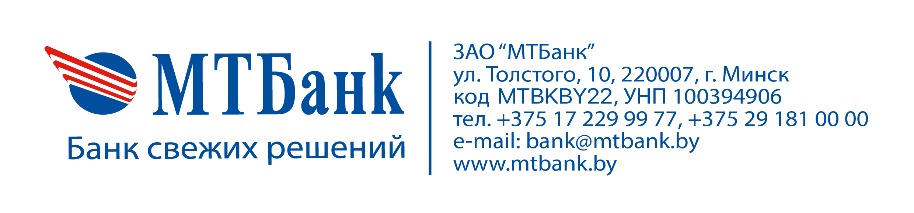 № договора____________________________________№ счета _______________________________________№ договора____________________________________№ счета _______________________________________№ договора____________________________________№ счета _______________________________________№ договора____________________________________№ счета _______________________________________№ договора____________________________________№ счета _______________________________________№ договора____________________________________№ счета _______________________________________№ договора____________________________________№ счета _______________________________________Карточку для выдачи получателюпередать на:                       РКЦ № ____  УРМ № ____Карточку для выдачи получателюпередать на:                       РКЦ № ____  УРМ № ____Карточку для выдачи получателюпередать на:                       РКЦ № ____  УРМ № ____Карточку для выдачи получателюпередать на:                       РКЦ № ____  УРМ № ____Карточку для выдачи получателюпередать на:                       РКЦ № ____  УРМ № ____Карточку для выдачи получателюпередать на:                       РКЦ № ____  УРМ № ____Карточку для выдачи получателюпередать на:                       РКЦ № ____  УРМ № ____Заявление-анкета на выпуск и получение корпоративной карточкиЗаявление-анкета на выпуск и получение корпоративной карточкиЗаявление-анкета на выпуск и получение корпоративной карточкиЗаявление-анкета на выпуск и получение корпоративной карточкиЗаявление-анкета на выпуск и получение корпоративной карточкиЗаявление-анкета на выпуск и получение корпоративной карточкиЗаявление-анкета на выпуск и получение корпоративной карточкиЗаявление-анкета на выпуск и получение корпоративной карточкиЗаявление-анкета на выпуск и получение корпоративной карточкиЗаявление-анкета на выпуск и получение корпоративной карточкиЗаявление-анкета на выпуск и получение корпоративной карточкиЗаявление-анкета на выпуск и получение корпоративной карточкиЗаявление-анкета на выпуск и получение корпоративной карточкиЗаявление-анкета на выпуск и получение корпоративной карточкиОт КЛИЕНТА (полное наименование организации или Ф.И.О. индивидуального предпринимателя):От КЛИЕНТА (полное наименование организации или Ф.И.О. индивидуального предпринимателя):От КЛИЕНТА (полное наименование организации или Ф.И.О. индивидуального предпринимателя):От КЛИЕНТА (полное наименование организации или Ф.И.О. индивидуального предпринимателя):От КЛИЕНТА (полное наименование организации или Ф.И.О. индивидуального предпринимателя):От КЛИЕНТА (полное наименование организации или Ф.И.О. индивидуального предпринимателя):От КЛИЕНТА (полное наименование организации или Ф.И.О. индивидуального предпринимателя):От КЛИЕНТА (полное наименование организации или Ф.И.О. индивидуального предпринимателя):От КЛИЕНТА (полное наименование организации или Ф.И.О. индивидуального предпринимателя):От КЛИЕНТА (полное наименование организации или Ф.И.О. индивидуального предпринимателя):От КЛИЕНТА (полное наименование организации или Ф.И.О. индивидуального предпринимателя):От КЛИЕНТА (полное наименование организации или Ф.И.О. индивидуального предпринимателя):От КЛИЕНТА (полное наименование организации или Ф.И.О. индивидуального предпринимателя):От КЛИЕНТА (полное наименование организации или Ф.И.О. индивидуального предпринимателя):УНП: УНП: Просим выпустить и выдать корпоративную карточку держателю:       c открытием банковского счета в:                                                   к открытому банковскому счету в:                                        Белорусских рублях                   Долларах США                 Евро                      Российских рублях                        Просим выпустить и выдать корпоративную карточку держателю:       c открытием банковского счета в:                                                   к открытому банковскому счету в:                                        Белорусских рублях                   Долларах США                 Евро                      Российских рублях                        Просим выпустить и выдать корпоративную карточку держателю:       c открытием банковского счета в:                                                   к открытому банковскому счету в:                                        Белорусских рублях                   Долларах США                 Евро                      Российских рублях                        Просим выпустить и выдать корпоративную карточку держателю:       c открытием банковского счета в:                                                   к открытому банковскому счету в:                                        Белорусских рублях                   Долларах США                 Евро                      Российских рублях                        Просим выпустить и выдать корпоративную карточку держателю:       c открытием банковского счета в:                                                   к открытому банковскому счету в:                                        Белорусских рублях                   Долларах США                 Евро                      Российских рублях                        Просим выпустить и выдать корпоративную карточку держателю:       c открытием банковского счета в:                                                   к открытому банковскому счету в:                                        Белорусских рублях                   Долларах США                 Евро                      Российских рублях                        Просим выпустить и выдать корпоративную карточку держателю:       c открытием банковского счета в:                                                   к открытому банковскому счету в:                                        Белорусских рублях                   Долларах США                 Евро                      Российских рублях                        Просим выпустить и выдать корпоративную карточку держателю:       c открытием банковского счета в:                                                   к открытому банковскому счету в:                                        Белорусских рублях                   Долларах США                 Евро                      Российских рублях                        Просим выпустить и выдать корпоративную карточку держателю:       c открытием банковского счета в:                                                   к открытому банковскому счету в:                                        Белорусских рублях                   Долларах США                 Евро                      Российских рублях                        Просим выпустить и выдать корпоративную карточку держателю:       c открытием банковского счета в:                                                   к открытому банковскому счету в:                                        Белорусских рублях                   Долларах США                 Евро                      Российских рублях                        Просим выпустить и выдать корпоративную карточку держателю:       c открытием банковского счета в:                                                   к открытому банковскому счету в:                                        Белорусских рублях                   Долларах США                 Евро                      Российских рублях                        Просим выпустить и выдать корпоративную карточку держателю:       c открытием банковского счета в:                                                   к открытому банковскому счету в:                                        Белорусских рублях                   Долларах США                 Евро                      Российских рублях                        Просим выпустить и выдать корпоративную карточку держателю:       c открытием банковского счета в:                                                   к открытому банковскому счету в:                                        Белорусских рублях                   Долларах США                 Евро                      Российских рублях                        Просим выпустить и выдать корпоративную карточку держателю:       c открытием банковского счета в:                                                   к открытому банковскому счету в:                                        Белорусских рублях                   Долларах США                 Евро                      Российских рублях                        Вариант выпускаемой корпоративной карточки: Вариант выпускаемой корпоративной карточки: Вариант выпускаемой корпоративной карточки: Вариант выпускаемой корпоративной карточки: Вариант выпускаемой корпоративной карточки: Вариант выпускаемой корпоративной карточки: Вариант выпускаемой корпоративной карточки: Вариант выпускаемой корпоративной карточки: Вариант выпускаемой корпоративной карточки: Вариант выпускаемой корпоративной карточки: Вариант выпускаемой корпоративной карточки: Вариант выпускаемой корпоративной карточки: Вариант выпускаемой корпоративной карточки: Вариант выпускаемой корпоративной карточки:        Visa Business                         сроком действия 2 года       Visa Business Platinum         сроком действия 2 года       Белкарт-Корпоративная    сроком действия 5 лет       Visa Business                         сроком действия 2 года       Visa Business Platinum         сроком действия 2 года       Белкарт-Корпоративная    сроком действия 5 лет       Visa Business                         сроком действия 2 года       Visa Business Platinum         сроком действия 2 года       Белкарт-Корпоративная    сроком действия 5 лет       Visa Business                         сроком действия 2 года       Visa Business Platinum         сроком действия 2 года       Белкарт-Корпоративная    сроком действия 5 лет       Visa Business                         сроком действия 2 года       Visa Business Platinum         сроком действия 2 года       Белкарт-Корпоративная    сроком действия 5 лет                                                   до окончания месяца и года,                                  Visa Business Instant         указанных на карточке                                                                                                                    до окончания месяца и года,                                  Visa Business Instant         указанных на карточке                                                                                                                    до окончания месяца и года,                                  Visa Business Instant         указанных на карточке                                                                                                                    до окончания месяца и года,                                  Visa Business Instant         указанных на карточке                                                                                                                    до окончания месяца и года,                                  Visa Business Instant         указанных на карточке                                                                                                                    до окончания месяца и года,                                  Visa Business Instant         указанных на карточке                                                                                                                    до окончания месяца и года,                                  Visa Business Instant         указанных на карточке                                                                                                                    до окончания месяца и года,                                  Visa Business Instant         указанных на карточке                                                                                                                    до окончания месяца и года,                                  Visa Business Instant         указанных на карточке                                                                 Добавить на карточке наименование организации латиницей*:Наименование (максимум 13 символов):Добавить на карточке наименование организации латиницей*:Наименование (максимум 13 символов):Добавить на карточке наименование организации латиницей*:Наименование (максимум 13 символов):Добавить на карточке наименование организации латиницей*:Наименование (максимум 13 символов):Добавить на карточке наименование организации латиницей*:Наименование (максимум 13 символов):Добавить на карточке наименование организации латиницей*:Наименование (максимум 13 символов):Добавить на карточке наименование организации латиницей*:Наименование (максимум 13 символов):Добавить на карточке наименование организации латиницей*:Наименование (максимум 13 символов):Добавить на карточке наименование организации латиницей*:Наименование (максимум 13 символов):Добавить на карточке наименование организации латиницей*:Наименование (максимум 13 символов):Добавить на карточке наименование организации латиницей*:Наименование (максимум 13 символов):Добавить на карточке наименование организации латиницей*:Наименование (максимум 13 символов):Добавить на карточке наименование организации латиницей*:Наименование (максимум 13 символов):Добавить на карточке наименование организации латиницей*:Наименование (максимум 13 символов):Способ получения ПИН-кода:Способ получения ПИН-кода:Способ получения ПИН-кода:Способ получения ПИН-кода:Способ получения ПИН-кода:Способ получения ПИН-кода:Способ получения ПИН-кода:Способ получения ПИН-кода:Способ получения ПИН-кода:Способ получения ПИН-кода:Способ получения ПИН-кода:Способ получения ПИН-кода:Способ получения ПИН-кода:Способ получения ПИН-кода:       ПИН-код будет отправлен SMS-сообщением на номер телефона держателя корпоративной карточки**       ПИН-код будет вручен держателю в ПИН-конверте, одновременно с выдачей корпоративной карточки       ПИН-код будет отправлен SMS-сообщением на номер телефона держателя корпоративной карточки**       ПИН-код будет вручен держателю в ПИН-конверте, одновременно с выдачей корпоративной карточки       ПИН-код будет отправлен SMS-сообщением на номер телефона держателя корпоративной карточки**       ПИН-код будет вручен держателю в ПИН-конверте, одновременно с выдачей корпоративной карточки       ПИН-код будет отправлен SMS-сообщением на номер телефона держателя корпоративной карточки**       ПИН-код будет вручен держателю в ПИН-конверте, одновременно с выдачей корпоративной карточки       ПИН-код будет отправлен SMS-сообщением на номер телефона держателя корпоративной карточки**       ПИН-код будет вручен держателю в ПИН-конверте, одновременно с выдачей корпоративной карточки       ПИН-код будет отправлен SMS-сообщением на номер телефона держателя корпоративной карточки**       ПИН-код будет вручен держателю в ПИН-конверте, одновременно с выдачей корпоративной карточки       ПИН-код будет отправлен SMS-сообщением на номер телефона держателя корпоративной карточки**       ПИН-код будет вручен держателю в ПИН-конверте, одновременно с выдачей корпоративной карточки       ПИН-код будет отправлен SMS-сообщением на номер телефона держателя корпоративной карточки**       ПИН-код будет вручен держателю в ПИН-конверте, одновременно с выдачей корпоративной карточки       ПИН-код будет отправлен SMS-сообщением на номер телефона держателя корпоративной карточки**       ПИН-код будет вручен держателю в ПИН-конверте, одновременно с выдачей корпоративной карточки       ПИН-код будет отправлен SMS-сообщением на номер телефона держателя корпоративной карточки**       ПИН-код будет вручен держателю в ПИН-конверте, одновременно с выдачей корпоративной карточки       ПИН-код будет отправлен SMS-сообщением на номер телефона держателя корпоративной карточки**       ПИН-код будет вручен держателю в ПИН-конверте, одновременно с выдачей корпоративной карточки       ПИН-код будет отправлен SMS-сообщением на номер телефона держателя корпоративной карточки**       ПИН-код будет вручен держателю в ПИН-конверте, одновременно с выдачей корпоративной карточки       ПИН-код будет отправлен SMS-сообщением на номер телефона держателя корпоративной карточки**       ПИН-код будет вручен держателю в ПИН-конверте, одновременно с выдачей корпоративной карточки       ПИН-код будет отправлен SMS-сообщением на номер телефона держателя корпоративной карточки**       ПИН-код будет вручен держателю в ПИН-конверте, одновременно с выдачей корпоративной карточкиПрошу:Прошу:Прошу:Прошу:Прошу:Прошу:Прошу:Прошу:Прошу:Прошу:Прошу:Прошу:Прошу:Прошу:подключить услугу «Информирование об операциях с использованием банковской платежной карточки» на личный номер мобильного телефона держателя корпоративной карточки, указанный в разделе «Контактная информация» настоящего заявления-анкеты***:подключить услугу «Информирование об операциях с использованием банковской платежной карточки» на личный номер мобильного телефона держателя корпоративной карточки, указанный в разделе «Контактная информация» настоящего заявления-анкеты***:подключить услугу «Информирование об операциях с использованием банковской платежной карточки» на личный номер мобильного телефона держателя корпоративной карточки, указанный в разделе «Контактная информация» настоящего заявления-анкеты***:подключить услугу «Информирование об операциях с использованием банковской платежной карточки» на личный номер мобильного телефона держателя корпоративной карточки, указанный в разделе «Контактная информация» настоящего заявления-анкеты***:подключить услугу «Информирование об операциях с использованием банковской платежной карточки» на личный номер мобильного телефона держателя корпоративной карточки, указанный в разделе «Контактная информация» настоящего заявления-анкеты***:подключить услугу «Информирование об операциях с использованием банковской платежной карточки» на личный номер мобильного телефона держателя корпоративной карточки, указанный в разделе «Контактная информация» настоящего заявления-анкеты***:подключить услугу «Информирование об операциях с использованием банковской платежной карточки» на личный номер мобильного телефона держателя корпоративной карточки, указанный в разделе «Контактная информация» настоящего заявления-анкеты***:подключить услугу «Информирование об операциях с использованием банковской платежной карточки» на личный номер мобильного телефона держателя корпоративной карточки, указанный в разделе «Контактная информация» настоящего заявления-анкеты***:подключить услугу «Информирование об операциях с использованием банковской платежной карточки» на личный номер мобильного телефона держателя корпоративной карточки, указанный в разделе «Контактная информация» настоящего заявления-анкеты***:подключить услугу «Информирование об операциях с использованием банковской платежной карточки» на личный номер мобильного телефона держателя корпоративной карточки, указанный в разделе «Контактная информация» настоящего заявления-анкеты***:подключить услугу «Информирование об операциях с использованием банковской платежной карточки» на личный номер мобильного телефона держателя корпоративной карточки, указанный в разделе «Контактная информация» настоящего заявления-анкеты***:подключить услугу «Информирование об операциях с использованием банковской платежной карточки» на личный номер мобильного телефона держателя корпоративной карточки, указанный в разделе «Контактная информация» настоящего заявления-анкеты***:подключить услугу «Информирование об операциях с использованием банковской платежной карточки» на личный номер мобильного телефона держателя корпоративной карточки, указанный в разделе «Контактная информация» настоящего заявления-анкеты***:подключить услугу «Информирование об операциях с использованием банковской платежной карточки» на личный номер мобильного телефона держателя корпоративной карточки, указанный в разделе «Контактная информация» настоящего заявления-анкеты***:не подключать услугу «Информирование об операциях с использованием банковской платежной карточки»****.не подключать услугу «Информирование об операциях с использованием банковской платежной карточки»****.не подключать услугу «Информирование об операциях с использованием банковской платежной карточки»****.не подключать услугу «Информирование об операциях с использованием банковской платежной карточки»****.не подключать услугу «Информирование об операциях с использованием банковской платежной карточки»****.не подключать услугу «Информирование об операциях с использованием банковской платежной карточки»****.не подключать услугу «Информирование об операциях с использованием банковской платежной карточки»****.не подключать услугу «Информирование об операциях с использованием банковской платежной карточки»****.не подключать услугу «Информирование об операциях с использованием банковской платежной карточки»****.не подключать услугу «Информирование об операциях с использованием банковской платежной карточки»****.не подключать услугу «Информирование об операциях с использованием банковской платежной карточки»****.не подключать услугу «Информирование об операциях с использованием банковской платежной карточки»****.не подключать услугу «Информирование об операциях с использованием банковской платежной карточки»****.не подключать услугу «Информирование об операциях с использованием банковской платежной карточки»****.ПЕРСОНАЛЬНЫЕ ДАННЫЕ ДЕРЖАТЕЛЯ КОРПОРАТИВНОЙ КАРТОЧКИПЕРСОНАЛЬНЫЕ ДАННЫЕ ДЕРЖАТЕЛЯ КОРПОРАТИВНОЙ КАРТОЧКИПЕРСОНАЛЬНЫЕ ДАННЫЕ ДЕРЖАТЕЛЯ КОРПОРАТИВНОЙ КАРТОЧКИПЕРСОНАЛЬНЫЕ ДАННЫЕ ДЕРЖАТЕЛЯ КОРПОРАТИВНОЙ КАРТОЧКИПЕРСОНАЛЬНЫЕ ДАННЫЕ ДЕРЖАТЕЛЯ КОРПОРАТИВНОЙ КАРТОЧКИПЕРСОНАЛЬНЫЕ ДАННЫЕ ДЕРЖАТЕЛЯ КОРПОРАТИВНОЙ КАРТОЧКИПЕРСОНАЛЬНЫЕ ДАННЫЕ ДЕРЖАТЕЛЯ КОРПОРАТИВНОЙ КАРТОЧКИПЕРСОНАЛЬНЫЕ ДАННЫЕ ДЕРЖАТЕЛЯ КОРПОРАТИВНОЙ КАРТОЧКИПЕРСОНАЛЬНЫЕ ДАННЫЕ ДЕРЖАТЕЛЯ КОРПОРАТИВНОЙ КАРТОЧКИПЕРСОНАЛЬНЫЕ ДАННЫЕ ДЕРЖАТЕЛЯ КОРПОРАТИВНОЙ КАРТОЧКИПЕРСОНАЛЬНЫЕ ДАННЫЕ ДЕРЖАТЕЛЯ КОРПОРАТИВНОЙ КАРТОЧКИПЕРСОНАЛЬНЫЕ ДАННЫЕ ДЕРЖАТЕЛЯ КОРПОРАТИВНОЙ КАРТОЧКИПЕРСОНАЛЬНЫЕ ДАННЫЕ ДЕРЖАТЕЛЯ КОРПОРАТИВНОЙ КАРТОЧКИПЕРСОНАЛЬНЫЕ ДАННЫЕ ДЕРЖАТЕЛЯ КОРПОРАТИВНОЙ КАРТОЧКИФамилия: Фамилия: Имя: Имя: Имя: Имя: Имя: Имя: Отчество:Отчество:Отчество:Отчество:Отчество:Отчество:Имя латиницей:Имя латиницей:Имя латиницей:Имя латиницей:Фамилия латиницей:Фамилия латиницей:Фамилия латиницей:Фамилия латиницей:Фамилия латиницей:Фамилия латиницей:Фамилия латиницей:Фамилия латиницей:Фамилия латиницей:Фамилия латиницей:Гражданство:Гражданство:Гражданство:Гражданство:Дата рождения:Дата рождения:Дата рождения:Дата рождения:Дата рождения:Дата рождения:Дата рождения:Дата рождения:Дата рождения:Дата рождения:Место рождения:Место рождения:Место рождения:Место рождения:Место рождения:Место рождения:Место рождения:Место рождения:Место рождения:Место рождения:Место рождения:Место рождения:Место рождения:Место рождения:Документ, удостоверяющий личность (вид документа, серия и номер):Документ, удостоверяющий личность (вид документа, серия и номер):Документ, удостоверяющий личность (вид документа, серия и номер):Документ, удостоверяющий личность (вид документа, серия и номер):Документ, удостоверяющий личность (вид документа, серия и номер):Документ, удостоверяющий личность (вид документа, серия и номер):Документ, удостоверяющий личность (вид документа, серия и номер):Документ, удостоверяющий личность (вид документа, серия и номер):Документ, удостоверяющий личность (вид документа, серия и номер):Документ, удостоверяющий личность (вид документа, серия и номер):Документ, удостоверяющий личность (вид документа, серия и номер):Документ, удостоверяющий личность (вид документа, серия и номер):Документ, удостоверяющий личность (вид документа, серия и номер):Документ, удостоверяющий личность (вид документа, серия и номер):Дата выдачи документа:Дата выдачи документа:Дата выдачи документа:Дата выдачи документа:Срок действия документа:Срок действия документа:Срок действия документа:Срок действия документа:Срок действия документа:Срок действия документа:Срок действия документа:Срок действия документа:Срок действия документа:Срок действия документа:Кем выдан документ:Кем выдан документ:Кем выдан документ:Кем выдан документ:Кем выдан документ:Кем выдан документ:Кем выдан документ:Кем выдан документ:Кем выдан документ:Кем выдан документ:Кем выдан документ:Кем выдан документ:Кем выдан документ:Кем выдан документ:Идентификационный номер:Идентификационный номер:Идентификационный номер:Идентификационный номер:Идентификационный номер:Идентификационный номер:Идентификационный номер:Идентификационный номер:Идентификационный номер:Идентификационный номер:Идентификационный номер:Идентификационный номер:Идентификационный номер:Идентификационный номер:Кодовое слово*****:Кодовое слово*****:Кодовое слово*****:Кодовое слово*****:Кодовое слово*****:Кодовое слово*****:Кодовое слово*****:Кодовое слово*****:Кодовое слово*****:Кодовое слово*****:Кодовое слово*****:Кодовое слово*****:Кодовое слово*****:Кодовое слово*****:АДРЕС РЕГИСТРАЦИИАДРЕС РЕГИСТРАЦИИАДРЕС РЕГИСТРАЦИИАДРЕС РЕГИСТРАЦИИАДРЕС РЕГИСТРАЦИИАДРЕС РЕГИСТРАЦИИАДРЕС РЕГИСТРАЦИИАДРЕС РЕГИСТРАЦИИАДРЕС РЕГИСТРАЦИИАДРЕС РЕГИСТРАЦИИАДРЕС РЕГИСТРАЦИИАДРЕС РЕГИСТРАЦИИАДРЕС РЕГИСТРАЦИИАДРЕС РЕГИСТРАЦИИСтрана:Область:Область:Область:Область:Область:Область:Область:Город:Город:Город:Город:Город:Город:Улица:Улица:Улица:Дом:Дом:Дом:Корпус:Корпус:Корпус:Корпус:Корпус:Квартира:Квартира:Квартира:КОНТАКТНАЯ ИНФОРМАЦИЯ (адрес проживания, контактные номера телефона)КОНТАКТНАЯ ИНФОРМАЦИЯ (адрес проживания, контактные номера телефона)КОНТАКТНАЯ ИНФОРМАЦИЯ (адрес проживания, контактные номера телефона)КОНТАКТНАЯ ИНФОРМАЦИЯ (адрес проживания, контактные номера телефона)КОНТАКТНАЯ ИНФОРМАЦИЯ (адрес проживания, контактные номера телефона)КОНТАКТНАЯ ИНФОРМАЦИЯ (адрес проживания, контактные номера телефона)КОНТАКТНАЯ ИНФОРМАЦИЯ (адрес проживания, контактные номера телефона)КОНТАКТНАЯ ИНФОРМАЦИЯ (адрес проживания, контактные номера телефона)КОНТАКТНАЯ ИНФОРМАЦИЯ (адрес проживания, контактные номера телефона)КОНТАКТНАЯ ИНФОРМАЦИЯ (адрес проживания, контактные номера телефона)КОНТАКТНАЯ ИНФОРМАЦИЯ (адрес проживания, контактные номера телефона)КОНТАКТНАЯ ИНФОРМАЦИЯ (адрес проживания, контактные номера телефона)КОНТАКТНАЯ ИНФОРМАЦИЯ (адрес проживания, контактные номера телефона)КОНТАКТНАЯ ИНФОРМАЦИЯ (адрес проживания, контактные номера телефона)Страна:Область:Область:Область:Область:Область:Область:Область:Город:Город:Город:Город:Город:Город:Улица:Улица:Улица:Дом:Дом:Дом:Корпус:Корпус:Корпус:Корпус:Корпус:Квартира:Квартира:Квартира:Телефон мобильный (личный номер с кодом)******: +375    Телефон мобильный (личный номер с кодом)******: +375    Телефон мобильный (личный номер с кодом)******: +375    Телефон мобильный (личный номер с кодом)******: +375    Телефон мобильный (личный номер с кодом)******: +375    Телефон мобильный (личный номер с кодом)******: +375    Телефон мобильный (личный номер с кодом)******: +375    Телефон мобильный (личный номер с кодом)******: +375    Телефон мобильный (личный номер с кодом)******: +375    Телефон мобильный (личный номер с кодом)******: +375    Телефон домашний:Телефон домашний:Телефон домашний:Телефон домашний:СВЕДЕНИЯ О ЗАНЯТОСТИСВЕДЕНИЯ О ЗАНЯТОСТИСВЕДЕНИЯ О ЗАНЯТОСТИСВЕДЕНИЯ О ЗАНЯТОСТИСВЕДЕНИЯ О ЗАНЯТОСТИСВЕДЕНИЯ О ЗАНЯТОСТИСВЕДЕНИЯ О ЗАНЯТОСТИСВЕДЕНИЯ О ЗАНЯТОСТИСВЕДЕНИЯ О ЗАНЯТОСТИСВЕДЕНИЯ О ЗАНЯТОСТИСВЕДЕНИЯ О ЗАНЯТОСТИСВЕДЕНИЯ О ЗАНЯТОСТИСВЕДЕНИЯ О ЗАНЯТОСТИСВЕДЕНИЯ О ЗАНЯТОСТИДолжность держателя (работника):Должность держателя (работника):Должность держателя (работника):Должность держателя (работника):Должность держателя (работника):Должность держателя (работника):Должность держателя (работника):Должность держателя (работника):Должность держателя (работника):Должность держателя (работника):Должность держателя (работника):Должность держателя (работника):Должность держателя (работника):Должность держателя (работника):Телефон рабочий:Телефон рабочий:Телефон рабочий:Телефон рабочий:Телефон рабочий:Телефон рабочий:Телефон рабочий:Телефон рабочий:Телефон рабочий:Телефон рабочий:Телефон рабочий:Телефон рабочий:Телефон рабочий:Телефон рабочий:ДОПОЛНИТЕЛЬНЫЕ ПАРАМЕТРЫДОПОЛНИТЕЛЬНЫЕ ПАРАМЕТРЫДОПОЛНИТЕЛЬНЫЕ ПАРАМЕТРЫДОПОЛНИТЕЛЬНЫЕ ПАРАМЕТРЫДОПОЛНИТЕЛЬНЫЕ ПАРАМЕТРЫДОПОЛНИТЕЛЬНЫЕ ПАРАМЕТРЫДОПОЛНИТЕЛЬНЫЕ ПАРАМЕТРЫДОПОЛНИТЕЛЬНЫЕ ПАРАМЕТРЫДОПОЛНИТЕЛЬНЫЕ ПАРАМЕТРЫДОПОЛНИТЕЛЬНЫЕ ПАРАМЕТРЫДОПОЛНИТЕЛЬНЫЕ ПАРАМЕТРЫДОПОЛНИТЕЛЬНЫЕ ПАРАМЕТРЫДОПОЛНИТЕЛЬНЫЕ ПАРАМЕТРЫДОПОЛНИТЕЛЬНЫЕ ПАРАМЕТРЫДержатель (работник) выражает согласие на осуществление Банком ксерокопирования, сканирования, создания копий на электронных носителях документа, удостоверяющего его личность, иных предоставленных держателем (работником) документов (их копий и изображений).Держатель (работник) выражает согласие на осуществление Банком ксерокопирования, сканирования, создания копий на электронных носителях документа, удостоверяющего его личность, иных предоставленных держателем (работником) документов (их копий и изображений).Держатель (работник) выражает согласие на осуществление Банком ксерокопирования, сканирования, создания копий на электронных носителях документа, удостоверяющего его личность, иных предоставленных держателем (работником) документов (их копий и изображений).Держатель (работник) выражает согласие на осуществление Банком ксерокопирования, сканирования, создания копий на электронных носителях документа, удостоверяющего его личность, иных предоставленных держателем (работником) документов (их копий и изображений).Держатель (работник) выражает согласие на осуществление Банком ксерокопирования, сканирования, создания копий на электронных носителях документа, удостоверяющего его личность, иных предоставленных держателем (работником) документов (их копий и изображений).Держатель (работник) выражает согласие на осуществление Банком ксерокопирования, сканирования, создания копий на электронных носителях документа, удостоверяющего его личность, иных предоставленных держателем (работником) документов (их копий и изображений).Держатель (работник) выражает согласие на осуществление Банком ксерокопирования, сканирования, создания копий на электронных носителях документа, удостоверяющего его личность, иных предоставленных держателем (работником) документов (их копий и изображений).Держатель (работник) выражает согласие на осуществление Банком ксерокопирования, сканирования, создания копий на электронных носителях документа, удостоверяющего его личность, иных предоставленных держателем (работником) документов (их копий и изображений).Держатель (работник) выражает согласие на осуществление Банком ксерокопирования, сканирования, создания копий на электронных носителях документа, удостоверяющего его личность, иных предоставленных держателем (работником) документов (их копий и изображений).Держатель (работник) выражает согласие на осуществление Банком ксерокопирования, сканирования, создания копий на электронных носителях документа, удостоверяющего его личность, иных предоставленных держателем (работником) документов (их копий и изображений).Держатель (работник) выражает согласие на осуществление Банком ксерокопирования, сканирования, создания копий на электронных носителях документа, удостоверяющего его личность, иных предоставленных держателем (работником) документов (их копий и изображений).Держатель (работник) выражает согласие на осуществление Банком ксерокопирования, сканирования, создания копий на электронных носителях документа, удостоверяющего его личность, иных предоставленных держателем (работником) документов (их копий и изображений).Держатель (работник) выражает согласие на осуществление Банком ксерокопирования, сканирования, создания копий на электронных носителях документа, удостоверяющего его личность, иных предоставленных держателем (работником) документов (их копий и изображений).        Да.           Нет.Настоящим подтверждаем, что все указанные сведения соответствуют действительности и согласны с тем, что Банк имеет право проверить достоверность приведенной выше информации. В случае получения карточки уполномоченным лицом обязуемся предоставить доверенность. Настоящим подтверждаем, что все указанные сведения соответствуют действительности и согласны с тем, что Банк имеет право проверить достоверность приведенной выше информации. В случае получения карточки уполномоченным лицом обязуемся предоставить доверенность. Настоящим подтверждаем, что все указанные сведения соответствуют действительности и согласны с тем, что Банк имеет право проверить достоверность приведенной выше информации. В случае получения карточки уполномоченным лицом обязуемся предоставить доверенность. Настоящим подтверждаем, что все указанные сведения соответствуют действительности и согласны с тем, что Банк имеет право проверить достоверность приведенной выше информации. В случае получения карточки уполномоченным лицом обязуемся предоставить доверенность. Настоящим подтверждаем, что все указанные сведения соответствуют действительности и согласны с тем, что Банк имеет право проверить достоверность приведенной выше информации. В случае получения карточки уполномоченным лицом обязуемся предоставить доверенность. Настоящим подтверждаем, что все указанные сведения соответствуют действительности и согласны с тем, что Банк имеет право проверить достоверность приведенной выше информации. В случае получения карточки уполномоченным лицом обязуемся предоставить доверенность. Настоящим подтверждаем, что все указанные сведения соответствуют действительности и согласны с тем, что Банк имеет право проверить достоверность приведенной выше информации. В случае получения карточки уполномоченным лицом обязуемся предоставить доверенность. Настоящим подтверждаем, что все указанные сведения соответствуют действительности и согласны с тем, что Банк имеет право проверить достоверность приведенной выше информации. В случае получения карточки уполномоченным лицом обязуемся предоставить доверенность. Настоящим подтверждаем, что все указанные сведения соответствуют действительности и согласны с тем, что Банк имеет право проверить достоверность приведенной выше информации. В случае получения карточки уполномоченным лицом обязуемся предоставить доверенность. Настоящим подтверждаем, что все указанные сведения соответствуют действительности и согласны с тем, что Банк имеет право проверить достоверность приведенной выше информации. В случае получения карточки уполномоченным лицом обязуемся предоставить доверенность. Настоящим подтверждаем, что все указанные сведения соответствуют действительности и согласны с тем, что Банк имеет право проверить достоверность приведенной выше информации. В случае получения карточки уполномоченным лицом обязуемся предоставить доверенность. Настоящим подтверждаем, что все указанные сведения соответствуют действительности и согласны с тем, что Банк имеет право проверить достоверность приведенной выше информации. В случае получения карточки уполномоченным лицом обязуемся предоставить доверенность. Настоящим подтверждаем, что все указанные сведения соответствуют действительности и согласны с тем, что Банк имеет право проверить достоверность приведенной выше информации. В случае получения карточки уполномоченным лицом обязуемся предоставить доверенность. Настоящим подтверждаем, что все указанные сведения соответствуют действительности и согласны с тем, что Банк имеет право проверить достоверность приведенной выше информации. В случае получения карточки уполномоченным лицом обязуемся предоставить доверенность. Подписанием настоящего заявления подтверждаем, что ознакомлены и согласны:1) с Перечнем вознаграждений по операциям с банковскими платежными карточками, размещенном на сайте ЗАО «МТБанк» в сети Интернет по адресу: www.mtbank.by;2) с информацией, представленной в Договоре, в том числе:- с установленными Банком перечне и размерах штрафов (пеней), уплачиваемых Банком, Клиентом в случае неисполнения или ненадлежащего исполнения обязательств по Договору;- со значением термина "неурегулированный остаток задолженности", причинами возникновения неурегулированного остатка задолженности, способами уведомления Банком о необходимости погашения (возврата) суммы неурегулированного остатка задолженности, а также со сроком ее погашения (возврата);- с правом Банка на блокировку корпоративной карточки без предварительного разрешения Клиента в целях предотвращения несанкционированного Держателем корпоративной карточки доступа к счету Клиента;3) со способом получения информации о каждой совершенной при использовании корпоративной карточки операции, повлекшей движение денежных средств по Счету, представленном услугой «Информирование об операциях с использованием банковской платежной карточки»;  4) с Правилами пользования корпоративными дебетовыми банковскими платежными карточками ЗАО «МТБанк» (далее – Правила) и обязуемся их выполнять. Правила размещены в сети Интернет на сайте www.mtbank.by. Банк вправе в одностороннем порядке вносить изменения в Правила. В случае внесения изменений в указанные Правила Банк информирует об этом клиентов на Сайте Банка с размещением новой редакции Правил на сайте www.mtbank.by;5) с контактной информацией для связи с Банком в рабочие и выходные (праздничные) дни.Подписанием настоящего заявления подтверждаем, что ознакомлены и согласны:1) с Перечнем вознаграждений по операциям с банковскими платежными карточками, размещенном на сайте ЗАО «МТБанк» в сети Интернет по адресу: www.mtbank.by;2) с информацией, представленной в Договоре, в том числе:- с установленными Банком перечне и размерах штрафов (пеней), уплачиваемых Банком, Клиентом в случае неисполнения или ненадлежащего исполнения обязательств по Договору;- со значением термина "неурегулированный остаток задолженности", причинами возникновения неурегулированного остатка задолженности, способами уведомления Банком о необходимости погашения (возврата) суммы неурегулированного остатка задолженности, а также со сроком ее погашения (возврата);- с правом Банка на блокировку корпоративной карточки без предварительного разрешения Клиента в целях предотвращения несанкционированного Держателем корпоративной карточки доступа к счету Клиента;3) со способом получения информации о каждой совершенной при использовании корпоративной карточки операции, повлекшей движение денежных средств по Счету, представленном услугой «Информирование об операциях с использованием банковской платежной карточки»;  4) с Правилами пользования корпоративными дебетовыми банковскими платежными карточками ЗАО «МТБанк» (далее – Правила) и обязуемся их выполнять. Правила размещены в сети Интернет на сайте www.mtbank.by. Банк вправе в одностороннем порядке вносить изменения в Правила. В случае внесения изменений в указанные Правила Банк информирует об этом клиентов на Сайте Банка с размещением новой редакции Правил на сайте www.mtbank.by;5) с контактной информацией для связи с Банком в рабочие и выходные (праздничные) дни.Подписанием настоящего заявления подтверждаем, что ознакомлены и согласны:1) с Перечнем вознаграждений по операциям с банковскими платежными карточками, размещенном на сайте ЗАО «МТБанк» в сети Интернет по адресу: www.mtbank.by;2) с информацией, представленной в Договоре, в том числе:- с установленными Банком перечне и размерах штрафов (пеней), уплачиваемых Банком, Клиентом в случае неисполнения или ненадлежащего исполнения обязательств по Договору;- со значением термина "неурегулированный остаток задолженности", причинами возникновения неурегулированного остатка задолженности, способами уведомления Банком о необходимости погашения (возврата) суммы неурегулированного остатка задолженности, а также со сроком ее погашения (возврата);- с правом Банка на блокировку корпоративной карточки без предварительного разрешения Клиента в целях предотвращения несанкционированного Держателем корпоративной карточки доступа к счету Клиента;3) со способом получения информации о каждой совершенной при использовании корпоративной карточки операции, повлекшей движение денежных средств по Счету, представленном услугой «Информирование об операциях с использованием банковской платежной карточки»;  4) с Правилами пользования корпоративными дебетовыми банковскими платежными карточками ЗАО «МТБанк» (далее – Правила) и обязуемся их выполнять. Правила размещены в сети Интернет на сайте www.mtbank.by. Банк вправе в одностороннем порядке вносить изменения в Правила. В случае внесения изменений в указанные Правила Банк информирует об этом клиентов на Сайте Банка с размещением новой редакции Правил на сайте www.mtbank.by;5) с контактной информацией для связи с Банком в рабочие и выходные (праздничные) дни.Подписанием настоящего заявления подтверждаем, что ознакомлены и согласны:1) с Перечнем вознаграждений по операциям с банковскими платежными карточками, размещенном на сайте ЗАО «МТБанк» в сети Интернет по адресу: www.mtbank.by;2) с информацией, представленной в Договоре, в том числе:- с установленными Банком перечне и размерах штрафов (пеней), уплачиваемых Банком, Клиентом в случае неисполнения или ненадлежащего исполнения обязательств по Договору;- со значением термина "неурегулированный остаток задолженности", причинами возникновения неурегулированного остатка задолженности, способами уведомления Банком о необходимости погашения (возврата) суммы неурегулированного остатка задолженности, а также со сроком ее погашения (возврата);- с правом Банка на блокировку корпоративной карточки без предварительного разрешения Клиента в целях предотвращения несанкционированного Держателем корпоративной карточки доступа к счету Клиента;3) со способом получения информации о каждой совершенной при использовании корпоративной карточки операции, повлекшей движение денежных средств по Счету, представленном услугой «Информирование об операциях с использованием банковской платежной карточки»;  4) с Правилами пользования корпоративными дебетовыми банковскими платежными карточками ЗАО «МТБанк» (далее – Правила) и обязуемся их выполнять. Правила размещены в сети Интернет на сайте www.mtbank.by. Банк вправе в одностороннем порядке вносить изменения в Правила. В случае внесения изменений в указанные Правила Банк информирует об этом клиентов на Сайте Банка с размещением новой редакции Правил на сайте www.mtbank.by;5) с контактной информацией для связи с Банком в рабочие и выходные (праздничные) дни.Подписанием настоящего заявления подтверждаем, что ознакомлены и согласны:1) с Перечнем вознаграждений по операциям с банковскими платежными карточками, размещенном на сайте ЗАО «МТБанк» в сети Интернет по адресу: www.mtbank.by;2) с информацией, представленной в Договоре, в том числе:- с установленными Банком перечне и размерах штрафов (пеней), уплачиваемых Банком, Клиентом в случае неисполнения или ненадлежащего исполнения обязательств по Договору;- со значением термина "неурегулированный остаток задолженности", причинами возникновения неурегулированного остатка задолженности, способами уведомления Банком о необходимости погашения (возврата) суммы неурегулированного остатка задолженности, а также со сроком ее погашения (возврата);- с правом Банка на блокировку корпоративной карточки без предварительного разрешения Клиента в целях предотвращения несанкционированного Держателем корпоративной карточки доступа к счету Клиента;3) со способом получения информации о каждой совершенной при использовании корпоративной карточки операции, повлекшей движение денежных средств по Счету, представленном услугой «Информирование об операциях с использованием банковской платежной карточки»;  4) с Правилами пользования корпоративными дебетовыми банковскими платежными карточками ЗАО «МТБанк» (далее – Правила) и обязуемся их выполнять. Правила размещены в сети Интернет на сайте www.mtbank.by. Банк вправе в одностороннем порядке вносить изменения в Правила. В случае внесения изменений в указанные Правила Банк информирует об этом клиентов на Сайте Банка с размещением новой редакции Правил на сайте www.mtbank.by;5) с контактной информацией для связи с Банком в рабочие и выходные (праздничные) дни.Подписанием настоящего заявления подтверждаем, что ознакомлены и согласны:1) с Перечнем вознаграждений по операциям с банковскими платежными карточками, размещенном на сайте ЗАО «МТБанк» в сети Интернет по адресу: www.mtbank.by;2) с информацией, представленной в Договоре, в том числе:- с установленными Банком перечне и размерах штрафов (пеней), уплачиваемых Банком, Клиентом в случае неисполнения или ненадлежащего исполнения обязательств по Договору;- со значением термина "неурегулированный остаток задолженности", причинами возникновения неурегулированного остатка задолженности, способами уведомления Банком о необходимости погашения (возврата) суммы неурегулированного остатка задолженности, а также со сроком ее погашения (возврата);- с правом Банка на блокировку корпоративной карточки без предварительного разрешения Клиента в целях предотвращения несанкционированного Держателем корпоративной карточки доступа к счету Клиента;3) со способом получения информации о каждой совершенной при использовании корпоративной карточки операции, повлекшей движение денежных средств по Счету, представленном услугой «Информирование об операциях с использованием банковской платежной карточки»;  4) с Правилами пользования корпоративными дебетовыми банковскими платежными карточками ЗАО «МТБанк» (далее – Правила) и обязуемся их выполнять. Правила размещены в сети Интернет на сайте www.mtbank.by. Банк вправе в одностороннем порядке вносить изменения в Правила. В случае внесения изменений в указанные Правила Банк информирует об этом клиентов на Сайте Банка с размещением новой редакции Правил на сайте www.mtbank.by;5) с контактной информацией для связи с Банком в рабочие и выходные (праздничные) дни.Подписанием настоящего заявления подтверждаем, что ознакомлены и согласны:1) с Перечнем вознаграждений по операциям с банковскими платежными карточками, размещенном на сайте ЗАО «МТБанк» в сети Интернет по адресу: www.mtbank.by;2) с информацией, представленной в Договоре, в том числе:- с установленными Банком перечне и размерах штрафов (пеней), уплачиваемых Банком, Клиентом в случае неисполнения или ненадлежащего исполнения обязательств по Договору;- со значением термина "неурегулированный остаток задолженности", причинами возникновения неурегулированного остатка задолженности, способами уведомления Банком о необходимости погашения (возврата) суммы неурегулированного остатка задолженности, а также со сроком ее погашения (возврата);- с правом Банка на блокировку корпоративной карточки без предварительного разрешения Клиента в целях предотвращения несанкционированного Держателем корпоративной карточки доступа к счету Клиента;3) со способом получения информации о каждой совершенной при использовании корпоративной карточки операции, повлекшей движение денежных средств по Счету, представленном услугой «Информирование об операциях с использованием банковской платежной карточки»;  4) с Правилами пользования корпоративными дебетовыми банковскими платежными карточками ЗАО «МТБанк» (далее – Правила) и обязуемся их выполнять. Правила размещены в сети Интернет на сайте www.mtbank.by. Банк вправе в одностороннем порядке вносить изменения в Правила. В случае внесения изменений в указанные Правила Банк информирует об этом клиентов на Сайте Банка с размещением новой редакции Правил на сайте www.mtbank.by;5) с контактной информацией для связи с Банком в рабочие и выходные (праздничные) дни.Подписанием настоящего заявления подтверждаем, что ознакомлены и согласны:1) с Перечнем вознаграждений по операциям с банковскими платежными карточками, размещенном на сайте ЗАО «МТБанк» в сети Интернет по адресу: www.mtbank.by;2) с информацией, представленной в Договоре, в том числе:- с установленными Банком перечне и размерах штрафов (пеней), уплачиваемых Банком, Клиентом в случае неисполнения или ненадлежащего исполнения обязательств по Договору;- со значением термина "неурегулированный остаток задолженности", причинами возникновения неурегулированного остатка задолженности, способами уведомления Банком о необходимости погашения (возврата) суммы неурегулированного остатка задолженности, а также со сроком ее погашения (возврата);- с правом Банка на блокировку корпоративной карточки без предварительного разрешения Клиента в целях предотвращения несанкционированного Держателем корпоративной карточки доступа к счету Клиента;3) со способом получения информации о каждой совершенной при использовании корпоративной карточки операции, повлекшей движение денежных средств по Счету, представленном услугой «Информирование об операциях с использованием банковской платежной карточки»;  4) с Правилами пользования корпоративными дебетовыми банковскими платежными карточками ЗАО «МТБанк» (далее – Правила) и обязуемся их выполнять. Правила размещены в сети Интернет на сайте www.mtbank.by. Банк вправе в одностороннем порядке вносить изменения в Правила. В случае внесения изменений в указанные Правила Банк информирует об этом клиентов на Сайте Банка с размещением новой редакции Правил на сайте www.mtbank.by;5) с контактной информацией для связи с Банком в рабочие и выходные (праздничные) дни.Подписанием настоящего заявления подтверждаем, что ознакомлены и согласны:1) с Перечнем вознаграждений по операциям с банковскими платежными карточками, размещенном на сайте ЗАО «МТБанк» в сети Интернет по адресу: www.mtbank.by;2) с информацией, представленной в Договоре, в том числе:- с установленными Банком перечне и размерах штрафов (пеней), уплачиваемых Банком, Клиентом в случае неисполнения или ненадлежащего исполнения обязательств по Договору;- со значением термина "неурегулированный остаток задолженности", причинами возникновения неурегулированного остатка задолженности, способами уведомления Банком о необходимости погашения (возврата) суммы неурегулированного остатка задолженности, а также со сроком ее погашения (возврата);- с правом Банка на блокировку корпоративной карточки без предварительного разрешения Клиента в целях предотвращения несанкционированного Держателем корпоративной карточки доступа к счету Клиента;3) со способом получения информации о каждой совершенной при использовании корпоративной карточки операции, повлекшей движение денежных средств по Счету, представленном услугой «Информирование об операциях с использованием банковской платежной карточки»;  4) с Правилами пользования корпоративными дебетовыми банковскими платежными карточками ЗАО «МТБанк» (далее – Правила) и обязуемся их выполнять. Правила размещены в сети Интернет на сайте www.mtbank.by. Банк вправе в одностороннем порядке вносить изменения в Правила. В случае внесения изменений в указанные Правила Банк информирует об этом клиентов на Сайте Банка с размещением новой редакции Правил на сайте www.mtbank.by;5) с контактной информацией для связи с Банком в рабочие и выходные (праздничные) дни.Подписанием настоящего заявления подтверждаем, что ознакомлены и согласны:1) с Перечнем вознаграждений по операциям с банковскими платежными карточками, размещенном на сайте ЗАО «МТБанк» в сети Интернет по адресу: www.mtbank.by;2) с информацией, представленной в Договоре, в том числе:- с установленными Банком перечне и размерах штрафов (пеней), уплачиваемых Банком, Клиентом в случае неисполнения или ненадлежащего исполнения обязательств по Договору;- со значением термина "неурегулированный остаток задолженности", причинами возникновения неурегулированного остатка задолженности, способами уведомления Банком о необходимости погашения (возврата) суммы неурегулированного остатка задолженности, а также со сроком ее погашения (возврата);- с правом Банка на блокировку корпоративной карточки без предварительного разрешения Клиента в целях предотвращения несанкционированного Держателем корпоративной карточки доступа к счету Клиента;3) со способом получения информации о каждой совершенной при использовании корпоративной карточки операции, повлекшей движение денежных средств по Счету, представленном услугой «Информирование об операциях с использованием банковской платежной карточки»;  4) с Правилами пользования корпоративными дебетовыми банковскими платежными карточками ЗАО «МТБанк» (далее – Правила) и обязуемся их выполнять. Правила размещены в сети Интернет на сайте www.mtbank.by. Банк вправе в одностороннем порядке вносить изменения в Правила. В случае внесения изменений в указанные Правила Банк информирует об этом клиентов на Сайте Банка с размещением новой редакции Правил на сайте www.mtbank.by;5) с контактной информацией для связи с Банком в рабочие и выходные (праздничные) дни.Подписанием настоящего заявления подтверждаем, что ознакомлены и согласны:1) с Перечнем вознаграждений по операциям с банковскими платежными карточками, размещенном на сайте ЗАО «МТБанк» в сети Интернет по адресу: www.mtbank.by;2) с информацией, представленной в Договоре, в том числе:- с установленными Банком перечне и размерах штрафов (пеней), уплачиваемых Банком, Клиентом в случае неисполнения или ненадлежащего исполнения обязательств по Договору;- со значением термина "неурегулированный остаток задолженности", причинами возникновения неурегулированного остатка задолженности, способами уведомления Банком о необходимости погашения (возврата) суммы неурегулированного остатка задолженности, а также со сроком ее погашения (возврата);- с правом Банка на блокировку корпоративной карточки без предварительного разрешения Клиента в целях предотвращения несанкционированного Держателем корпоративной карточки доступа к счету Клиента;3) со способом получения информации о каждой совершенной при использовании корпоративной карточки операции, повлекшей движение денежных средств по Счету, представленном услугой «Информирование об операциях с использованием банковской платежной карточки»;  4) с Правилами пользования корпоративными дебетовыми банковскими платежными карточками ЗАО «МТБанк» (далее – Правила) и обязуемся их выполнять. Правила размещены в сети Интернет на сайте www.mtbank.by. Банк вправе в одностороннем порядке вносить изменения в Правила. В случае внесения изменений в указанные Правила Банк информирует об этом клиентов на Сайте Банка с размещением новой редакции Правил на сайте www.mtbank.by;5) с контактной информацией для связи с Банком в рабочие и выходные (праздничные) дни.Подписанием настоящего заявления подтверждаем, что ознакомлены и согласны:1) с Перечнем вознаграждений по операциям с банковскими платежными карточками, размещенном на сайте ЗАО «МТБанк» в сети Интернет по адресу: www.mtbank.by;2) с информацией, представленной в Договоре, в том числе:- с установленными Банком перечне и размерах штрафов (пеней), уплачиваемых Банком, Клиентом в случае неисполнения или ненадлежащего исполнения обязательств по Договору;- со значением термина "неурегулированный остаток задолженности", причинами возникновения неурегулированного остатка задолженности, способами уведомления Банком о необходимости погашения (возврата) суммы неурегулированного остатка задолженности, а также со сроком ее погашения (возврата);- с правом Банка на блокировку корпоративной карточки без предварительного разрешения Клиента в целях предотвращения несанкционированного Держателем корпоративной карточки доступа к счету Клиента;3) со способом получения информации о каждой совершенной при использовании корпоративной карточки операции, повлекшей движение денежных средств по Счету, представленном услугой «Информирование об операциях с использованием банковской платежной карточки»;  4) с Правилами пользования корпоративными дебетовыми банковскими платежными карточками ЗАО «МТБанк» (далее – Правила) и обязуемся их выполнять. Правила размещены в сети Интернет на сайте www.mtbank.by. Банк вправе в одностороннем порядке вносить изменения в Правила. В случае внесения изменений в указанные Правила Банк информирует об этом клиентов на Сайте Банка с размещением новой редакции Правил на сайте www.mtbank.by;5) с контактной информацией для связи с Банком в рабочие и выходные (праздничные) дни.Подписанием настоящего заявления подтверждаем, что ознакомлены и согласны:1) с Перечнем вознаграждений по операциям с банковскими платежными карточками, размещенном на сайте ЗАО «МТБанк» в сети Интернет по адресу: www.mtbank.by;2) с информацией, представленной в Договоре, в том числе:- с установленными Банком перечне и размерах штрафов (пеней), уплачиваемых Банком, Клиентом в случае неисполнения или ненадлежащего исполнения обязательств по Договору;- со значением термина "неурегулированный остаток задолженности", причинами возникновения неурегулированного остатка задолженности, способами уведомления Банком о необходимости погашения (возврата) суммы неурегулированного остатка задолженности, а также со сроком ее погашения (возврата);- с правом Банка на блокировку корпоративной карточки без предварительного разрешения Клиента в целях предотвращения несанкционированного Держателем корпоративной карточки доступа к счету Клиента;3) со способом получения информации о каждой совершенной при использовании корпоративной карточки операции, повлекшей движение денежных средств по Счету, представленном услугой «Информирование об операциях с использованием банковской платежной карточки»;  4) с Правилами пользования корпоративными дебетовыми банковскими платежными карточками ЗАО «МТБанк» (далее – Правила) и обязуемся их выполнять. Правила размещены в сети Интернет на сайте www.mtbank.by. Банк вправе в одностороннем порядке вносить изменения в Правила. В случае внесения изменений в указанные Правила Банк информирует об этом клиентов на Сайте Банка с размещением новой редакции Правил на сайте www.mtbank.by;5) с контактной информацией для связи с Банком в рабочие и выходные (праздничные) дни.Подписанием настоящего заявления подтверждаем, что ознакомлены и согласны:1) с Перечнем вознаграждений по операциям с банковскими платежными карточками, размещенном на сайте ЗАО «МТБанк» в сети Интернет по адресу: www.mtbank.by;2) с информацией, представленной в Договоре, в том числе:- с установленными Банком перечне и размерах штрафов (пеней), уплачиваемых Банком, Клиентом в случае неисполнения или ненадлежащего исполнения обязательств по Договору;- со значением термина "неурегулированный остаток задолженности", причинами возникновения неурегулированного остатка задолженности, способами уведомления Банком о необходимости погашения (возврата) суммы неурегулированного остатка задолженности, а также со сроком ее погашения (возврата);- с правом Банка на блокировку корпоративной карточки без предварительного разрешения Клиента в целях предотвращения несанкционированного Держателем корпоративной карточки доступа к счету Клиента;3) со способом получения информации о каждой совершенной при использовании корпоративной карточки операции, повлекшей движение денежных средств по Счету, представленном услугой «Информирование об операциях с использованием банковской платежной карточки»;  4) с Правилами пользования корпоративными дебетовыми банковскими платежными карточками ЗАО «МТБанк» (далее – Правила) и обязуемся их выполнять. Правила размещены в сети Интернет на сайте www.mtbank.by. Банк вправе в одностороннем порядке вносить изменения в Правила. В случае внесения изменений в указанные Правила Банк информирует об этом клиентов на Сайте Банка с размещением новой редакции Правил на сайте www.mtbank.by;5) с контактной информацией для связи с Банком в рабочие и выходные (праздничные) дни.* В случае отказа от заполнения данного поля на корпоративной карточке будет прописано CORPORATE.** Способ получения ПИН-кода посредством SMS-сообщения не доступен по карточкам Visa Business Instant.*** Подписанием настоящего заявления подтверждаем, что ознакомлены и согласны с содержанием и условиями Договора на оказание услуги «Информирование об операциях с использованием банковской платежной карточки».**** Подписанием настоящего заявления подтверждаем свою осведомленность о последствиях в случае отказа от подключения услуги «Информирование об операциях с использованием банковской платежной карточки».***** Кодовое слово держателя, указанное в настоящем заявлении-анкете, должно храниться в тайне от посторонних лиц и должно быть известно лишь лицам, подписавшим настоящее заявление-анкету.****** В данном поле должен быть указан личный номер телефона держателя корпоративной карточки. * В случае отказа от заполнения данного поля на корпоративной карточке будет прописано CORPORATE.** Способ получения ПИН-кода посредством SMS-сообщения не доступен по карточкам Visa Business Instant.*** Подписанием настоящего заявления подтверждаем, что ознакомлены и согласны с содержанием и условиями Договора на оказание услуги «Информирование об операциях с использованием банковской платежной карточки».**** Подписанием настоящего заявления подтверждаем свою осведомленность о последствиях в случае отказа от подключения услуги «Информирование об операциях с использованием банковской платежной карточки».***** Кодовое слово держателя, указанное в настоящем заявлении-анкете, должно храниться в тайне от посторонних лиц и должно быть известно лишь лицам, подписавшим настоящее заявление-анкету.****** В данном поле должен быть указан личный номер телефона держателя корпоративной карточки. * В случае отказа от заполнения данного поля на корпоративной карточке будет прописано CORPORATE.** Способ получения ПИН-кода посредством SMS-сообщения не доступен по карточкам Visa Business Instant.*** Подписанием настоящего заявления подтверждаем, что ознакомлены и согласны с содержанием и условиями Договора на оказание услуги «Информирование об операциях с использованием банковской платежной карточки».**** Подписанием настоящего заявления подтверждаем свою осведомленность о последствиях в случае отказа от подключения услуги «Информирование об операциях с использованием банковской платежной карточки».***** Кодовое слово держателя, указанное в настоящем заявлении-анкете, должно храниться в тайне от посторонних лиц и должно быть известно лишь лицам, подписавшим настоящее заявление-анкету.****** В данном поле должен быть указан личный номер телефона держателя корпоративной карточки. * В случае отказа от заполнения данного поля на корпоративной карточке будет прописано CORPORATE.** Способ получения ПИН-кода посредством SMS-сообщения не доступен по карточкам Visa Business Instant.*** Подписанием настоящего заявления подтверждаем, что ознакомлены и согласны с содержанием и условиями Договора на оказание услуги «Информирование об операциях с использованием банковской платежной карточки».**** Подписанием настоящего заявления подтверждаем свою осведомленность о последствиях в случае отказа от подключения услуги «Информирование об операциях с использованием банковской платежной карточки».***** Кодовое слово держателя, указанное в настоящем заявлении-анкете, должно храниться в тайне от посторонних лиц и должно быть известно лишь лицам, подписавшим настоящее заявление-анкету.****** В данном поле должен быть указан личный номер телефона держателя корпоративной карточки. * В случае отказа от заполнения данного поля на корпоративной карточке будет прописано CORPORATE.** Способ получения ПИН-кода посредством SMS-сообщения не доступен по карточкам Visa Business Instant.*** Подписанием настоящего заявления подтверждаем, что ознакомлены и согласны с содержанием и условиями Договора на оказание услуги «Информирование об операциях с использованием банковской платежной карточки».**** Подписанием настоящего заявления подтверждаем свою осведомленность о последствиях в случае отказа от подключения услуги «Информирование об операциях с использованием банковской платежной карточки».***** Кодовое слово держателя, указанное в настоящем заявлении-анкете, должно храниться в тайне от посторонних лиц и должно быть известно лишь лицам, подписавшим настоящее заявление-анкету.****** В данном поле должен быть указан личный номер телефона держателя корпоративной карточки. * В случае отказа от заполнения данного поля на корпоративной карточке будет прописано CORPORATE.** Способ получения ПИН-кода посредством SMS-сообщения не доступен по карточкам Visa Business Instant.*** Подписанием настоящего заявления подтверждаем, что ознакомлены и согласны с содержанием и условиями Договора на оказание услуги «Информирование об операциях с использованием банковской платежной карточки».**** Подписанием настоящего заявления подтверждаем свою осведомленность о последствиях в случае отказа от подключения услуги «Информирование об операциях с использованием банковской платежной карточки».***** Кодовое слово держателя, указанное в настоящем заявлении-анкете, должно храниться в тайне от посторонних лиц и должно быть известно лишь лицам, подписавшим настоящее заявление-анкету.****** В данном поле должен быть указан личный номер телефона держателя корпоративной карточки. * В случае отказа от заполнения данного поля на корпоративной карточке будет прописано CORPORATE.** Способ получения ПИН-кода посредством SMS-сообщения не доступен по карточкам Visa Business Instant.*** Подписанием настоящего заявления подтверждаем, что ознакомлены и согласны с содержанием и условиями Договора на оказание услуги «Информирование об операциях с использованием банковской платежной карточки».**** Подписанием настоящего заявления подтверждаем свою осведомленность о последствиях в случае отказа от подключения услуги «Информирование об операциях с использованием банковской платежной карточки».***** Кодовое слово держателя, указанное в настоящем заявлении-анкете, должно храниться в тайне от посторонних лиц и должно быть известно лишь лицам, подписавшим настоящее заявление-анкету.****** В данном поле должен быть указан личный номер телефона держателя корпоративной карточки. * В случае отказа от заполнения данного поля на корпоративной карточке будет прописано CORPORATE.** Способ получения ПИН-кода посредством SMS-сообщения не доступен по карточкам Visa Business Instant.*** Подписанием настоящего заявления подтверждаем, что ознакомлены и согласны с содержанием и условиями Договора на оказание услуги «Информирование об операциях с использованием банковской платежной карточки».**** Подписанием настоящего заявления подтверждаем свою осведомленность о последствиях в случае отказа от подключения услуги «Информирование об операциях с использованием банковской платежной карточки».***** Кодовое слово держателя, указанное в настоящем заявлении-анкете, должно храниться в тайне от посторонних лиц и должно быть известно лишь лицам, подписавшим настоящее заявление-анкету.****** В данном поле должен быть указан личный номер телефона держателя корпоративной карточки. * В случае отказа от заполнения данного поля на корпоративной карточке будет прописано CORPORATE.** Способ получения ПИН-кода посредством SMS-сообщения не доступен по карточкам Visa Business Instant.*** Подписанием настоящего заявления подтверждаем, что ознакомлены и согласны с содержанием и условиями Договора на оказание услуги «Информирование об операциях с использованием банковской платежной карточки».**** Подписанием настоящего заявления подтверждаем свою осведомленность о последствиях в случае отказа от подключения услуги «Информирование об операциях с использованием банковской платежной карточки».***** Кодовое слово держателя, указанное в настоящем заявлении-анкете, должно храниться в тайне от посторонних лиц и должно быть известно лишь лицам, подписавшим настоящее заявление-анкету.****** В данном поле должен быть указан личный номер телефона держателя корпоративной карточки. * В случае отказа от заполнения данного поля на корпоративной карточке будет прописано CORPORATE.** Способ получения ПИН-кода посредством SMS-сообщения не доступен по карточкам Visa Business Instant.*** Подписанием настоящего заявления подтверждаем, что ознакомлены и согласны с содержанием и условиями Договора на оказание услуги «Информирование об операциях с использованием банковской платежной карточки».**** Подписанием настоящего заявления подтверждаем свою осведомленность о последствиях в случае отказа от подключения услуги «Информирование об операциях с использованием банковской платежной карточки».***** Кодовое слово держателя, указанное в настоящем заявлении-анкете, должно храниться в тайне от посторонних лиц и должно быть известно лишь лицам, подписавшим настоящее заявление-анкету.****** В данном поле должен быть указан личный номер телефона держателя корпоративной карточки. * В случае отказа от заполнения данного поля на корпоративной карточке будет прописано CORPORATE.** Способ получения ПИН-кода посредством SMS-сообщения не доступен по карточкам Visa Business Instant.*** Подписанием настоящего заявления подтверждаем, что ознакомлены и согласны с содержанием и условиями Договора на оказание услуги «Информирование об операциях с использованием банковской платежной карточки».**** Подписанием настоящего заявления подтверждаем свою осведомленность о последствиях в случае отказа от подключения услуги «Информирование об операциях с использованием банковской платежной карточки».***** Кодовое слово держателя, указанное в настоящем заявлении-анкете, должно храниться в тайне от посторонних лиц и должно быть известно лишь лицам, подписавшим настоящее заявление-анкету.****** В данном поле должен быть указан личный номер телефона держателя корпоративной карточки. * В случае отказа от заполнения данного поля на корпоративной карточке будет прописано CORPORATE.** Способ получения ПИН-кода посредством SMS-сообщения не доступен по карточкам Visa Business Instant.*** Подписанием настоящего заявления подтверждаем, что ознакомлены и согласны с содержанием и условиями Договора на оказание услуги «Информирование об операциях с использованием банковской платежной карточки».**** Подписанием настоящего заявления подтверждаем свою осведомленность о последствиях в случае отказа от подключения услуги «Информирование об операциях с использованием банковской платежной карточки».***** Кодовое слово держателя, указанное в настоящем заявлении-анкете, должно храниться в тайне от посторонних лиц и должно быть известно лишь лицам, подписавшим настоящее заявление-анкету.****** В данном поле должен быть указан личный номер телефона держателя корпоративной карточки. * В случае отказа от заполнения данного поля на корпоративной карточке будет прописано CORPORATE.** Способ получения ПИН-кода посредством SMS-сообщения не доступен по карточкам Visa Business Instant.*** Подписанием настоящего заявления подтверждаем, что ознакомлены и согласны с содержанием и условиями Договора на оказание услуги «Информирование об операциях с использованием банковской платежной карточки».**** Подписанием настоящего заявления подтверждаем свою осведомленность о последствиях в случае отказа от подключения услуги «Информирование об операциях с использованием банковской платежной карточки».***** Кодовое слово держателя, указанное в настоящем заявлении-анкете, должно храниться в тайне от посторонних лиц и должно быть известно лишь лицам, подписавшим настоящее заявление-анкету.****** В данном поле должен быть указан личный номер телефона держателя корпоративной карточки. * В случае отказа от заполнения данного поля на корпоративной карточке будет прописано CORPORATE.** Способ получения ПИН-кода посредством SMS-сообщения не доступен по карточкам Visa Business Instant.*** Подписанием настоящего заявления подтверждаем, что ознакомлены и согласны с содержанием и условиями Договора на оказание услуги «Информирование об операциях с использованием банковской платежной карточки».**** Подписанием настоящего заявления подтверждаем свою осведомленность о последствиях в случае отказа от подключения услуги «Информирование об операциях с использованием банковской платежной карточки».***** Кодовое слово держателя, указанное в настоящем заявлении-анкете, должно храниться в тайне от посторонних лиц и должно быть известно лишь лицам, подписавшим настоящее заявление-анкету.****** В данном поле должен быть указан личный номер телефона держателя корпоративной карточки. «______» __________________20____г.«______» __________________20____г.«______» __________________20____г.«______» __________________20____г.Подпись Держателя:_____________________Подпись Держателя:_____________________Подпись Держателя:_____________________Подпись Держателя:_____________________Подпись Держателя:_____________________Подпись Держателя:_____________________Подпись Держателя:_____________________Подпись Держателя:_____________________Подпись Держателя:_____________________Подпись Держателя:_____________________Информацию заверяем:Руководитель (индивидуальный предприниматель):                           _______________________________       ____________________________________________                                                                                                       (подпись)                                                                                    (Ф.И.О.)Информацию заверяем:Руководитель (индивидуальный предприниматель):                           _______________________________       ____________________________________________                                                                                                       (подпись)                                                                                    (Ф.И.О.)Информацию заверяем:Руководитель (индивидуальный предприниматель):                           _______________________________       ____________________________________________                                                                                                       (подпись)                                                                                    (Ф.И.О.)Информацию заверяем:Руководитель (индивидуальный предприниматель):                           _______________________________       ____________________________________________                                                                                                       (подпись)                                                                                    (Ф.И.О.)Информацию заверяем:Руководитель (индивидуальный предприниматель):                           _______________________________       ____________________________________________                                                                                                       (подпись)                                                                                    (Ф.И.О.)Информацию заверяем:Руководитель (индивидуальный предприниматель):                           _______________________________       ____________________________________________                                                                                                       (подпись)                                                                                    (Ф.И.О.)Информацию заверяем:Руководитель (индивидуальный предприниматель):                           _______________________________       ____________________________________________                                                                                                       (подпись)                                                                                    (Ф.И.О.)Информацию заверяем:Руководитель (индивидуальный предприниматель):                           _______________________________       ____________________________________________                                                                                                       (подпись)                                                                                    (Ф.И.О.)Информацию заверяем:Руководитель (индивидуальный предприниматель):                           _______________________________       ____________________________________________                                                                                                       (подпись)                                                                                    (Ф.И.О.)Информацию заверяем:Руководитель (индивидуальный предприниматель):                           _______________________________       ____________________________________________                                                                                                       (подпись)                                                                                    (Ф.И.О.)Информацию заверяем:Руководитель (индивидуальный предприниматель):                           _______________________________       ____________________________________________                                                                                                       (подпись)                                                                                    (Ф.И.О.)Информацию заверяем:Руководитель (индивидуальный предприниматель):                           _______________________________       ____________________________________________                                                                                                       (подпись)                                                                                    (Ф.И.О.)Информацию заверяем:Руководитель (индивидуальный предприниматель):                           _______________________________       ____________________________________________                                                                                                       (подпись)                                                                                    (Ф.И.О.)Информацию заверяем:Руководитель (индивидуальный предприниматель):                           _______________________________       ____________________________________________                                                                                                       (подпись)                                                                                    (Ф.И.О.)Анкету принял (а): ________________________   ________________________________________ «_____» _______________ 20__г.                                                    (подпись работника Банка)                                         (Ф.И.О. работника Банка)Анкету принял (а): ________________________   ________________________________________ «_____» _______________ 20__г.                                                    (подпись работника Банка)                                         (Ф.И.О. работника Банка)Анкету принял (а): ________________________   ________________________________________ «_____» _______________ 20__г.                                                    (подпись работника Банка)                                         (Ф.И.О. работника Банка)Анкету принял (а): ________________________   ________________________________________ «_____» _______________ 20__г.                                                    (подпись работника Банка)                                         (Ф.И.О. работника Банка)Анкету принял (а): ________________________   ________________________________________ «_____» _______________ 20__г.                                                    (подпись работника Банка)                                         (Ф.И.О. работника Банка)Анкету принял (а): ________________________   ________________________________________ «_____» _______________ 20__г.                                                    (подпись работника Банка)                                         (Ф.И.О. работника Банка)Анкету принял (а): ________________________   ________________________________________ «_____» _______________ 20__г.                                                    (подпись работника Банка)                                         (Ф.И.О. работника Банка)Анкету принял (а): ________________________   ________________________________________ «_____» _______________ 20__г.                                                    (подпись работника Банка)                                         (Ф.И.О. работника Банка)Анкету принял (а): ________________________   ________________________________________ «_____» _______________ 20__г.                                                    (подпись работника Банка)                                         (Ф.И.О. работника Банка)Анкету принял (а): ________________________   ________________________________________ «_____» _______________ 20__г.                                                    (подпись работника Банка)                                         (Ф.И.О. работника Банка)Анкету принял (а): ________________________   ________________________________________ «_____» _______________ 20__г.                                                    (подпись работника Банка)                                         (Ф.И.О. работника Банка)Анкету принял (а): ________________________   ________________________________________ «_____» _______________ 20__г.                                                    (подпись работника Банка)                                         (Ф.И.О. работника Банка)Анкету принял (а): ________________________   ________________________________________ «_____» _______________ 20__г.                                                    (подпись работника Банка)                                         (Ф.И.О. работника Банка)Анкету принял (а): ________________________   ________________________________________ «_____» _______________ 20__г.                                                    (подпись работника Банка)                                         (Ф.И.О. работника Банка)ОТМЕТКИ О ПОЛУЧЕНИИ КОРПОРАТИВНОЙ КАРТОЧКИОТМЕТКИ О ПОЛУЧЕНИИ КОРПОРАТИВНОЙ КАРТОЧКИОТМЕТКИ О ПОЛУЧЕНИИ КОРПОРАТИВНОЙ КАРТОЧКИОТМЕТКИ О ПОЛУЧЕНИИ КОРПОРАТИВНОЙ КАРТОЧКИОТМЕТКИ О ПОЛУЧЕНИИ КОРПОРАТИВНОЙ КАРТОЧКИОТМЕТКИ О ПОЛУЧЕНИИ КОРПОРАТИВНОЙ КАРТОЧКИОТМЕТКИ О ПОЛУЧЕНИИ КОРПОРАТИВНОЙ КАРТОЧКИОТМЕТКИ О ПОЛУЧЕНИИ КОРПОРАТИВНОЙ КАРТОЧКИОТМЕТКИ О ПОЛУЧЕНИИ КОРПОРАТИВНОЙ КАРТОЧКИОТМЕТКИ О ПОЛУЧЕНИИ КОРПОРАТИВНОЙ КАРТОЧКИОТМЕТКИ О ПОЛУЧЕНИИ КОРПОРАТИВНОЙ КАРТОЧКИОТМЕТКИ О ПОЛУЧЕНИИ КОРПОРАТИВНОЙ КАРТОЧКИОТМЕТКИ О ПОЛУЧЕНИИ КОРПОРАТИВНОЙ КАРТОЧКИОТМЕТКИ О ПОЛУЧЕНИИ КОРПОРАТИВНОЙ КАРТОЧКИКарточку №:   Карточку №:   Карточку №:   Карточку №:   Карточку №:   Карточку №:   Карточку №:   Карточку №:   Карточку №:   и ПИН-код (при наличии):и ПИН-код (при наличии):и ПИН-код (при наличии):и ПИН-код (при наличии):и ПИН-код (при наличии):Выдал (а): ____________________   __________________________________________________  «_____» _______________ 20__г.                                              (подпись)                                                                (Ф.И.О.)Выдал (а): ____________________   __________________________________________________  «_____» _______________ 20__г.                                              (подпись)                                                                (Ф.И.О.)Выдал (а): ____________________   __________________________________________________  «_____» _______________ 20__г.                                              (подпись)                                                                (Ф.И.О.)Выдал (а): ____________________   __________________________________________________  «_____» _______________ 20__г.                                              (подпись)                                                                (Ф.И.О.)Выдал (а): ____________________   __________________________________________________  «_____» _______________ 20__г.                                              (подпись)                                                                (Ф.И.О.)Выдал (а): ____________________   __________________________________________________  «_____» _______________ 20__г.                                              (подпись)                                                                (Ф.И.О.)Выдал (а): ____________________   __________________________________________________  «_____» _______________ 20__г.                                              (подпись)                                                                (Ф.И.О.)Выдал (а): ____________________   __________________________________________________  «_____» _______________ 20__г.                                              (подпись)                                                                (Ф.И.О.)Выдал (а): ____________________   __________________________________________________  «_____» _______________ 20__г.                                              (подпись)                                                                (Ф.И.О.)Выдал (а): ____________________   __________________________________________________  «_____» _______________ 20__г.                                              (подпись)                                                                (Ф.И.О.)Выдал (а): ____________________   __________________________________________________  «_____» _______________ 20__г.                                              (подпись)                                                                (Ф.И.О.)Выдал (а): ____________________   __________________________________________________  «_____» _______________ 20__г.                                              (подпись)                                                                (Ф.И.О.)Выдал (а): ____________________   __________________________________________________  «_____» _______________ 20__г.                                              (подпись)                                                                (Ф.И.О.)Выдал (а): ____________________   __________________________________________________  «_____» _______________ 20__г.                                              (подпись)                                                                (Ф.И.О.)Получил (а): ________________________   ___________________________________________   «_____» _______________ 20__г.                                                     (подпись)                                                                       (Ф.И.О.)Получил (а) по доверенности: _____________________   __________________________________________   «_____» _______________ 20__г.                                                                                                      (подпись доверенного лица)                                (Ф.И.О. доверенного лица)RBS карточки:                                                                                                                                                     Получил (а): ________________________   ___________________________________________   «_____» _______________ 20__г.                                                     (подпись)                                                                       (Ф.И.О.)Получил (а) по доверенности: _____________________   __________________________________________   «_____» _______________ 20__г.                                                                                                      (подпись доверенного лица)                                (Ф.И.О. доверенного лица)RBS карточки:                                                                                                                                                     Получил (а): ________________________   ___________________________________________   «_____» _______________ 20__г.                                                     (подпись)                                                                       (Ф.И.О.)Получил (а) по доверенности: _____________________   __________________________________________   «_____» _______________ 20__г.                                                                                                      (подпись доверенного лица)                                (Ф.И.О. доверенного лица)RBS карточки:                                                                                                                                                     Получил (а): ________________________   ___________________________________________   «_____» _______________ 20__г.                                                     (подпись)                                                                       (Ф.И.О.)Получил (а) по доверенности: _____________________   __________________________________________   «_____» _______________ 20__г.                                                                                                      (подпись доверенного лица)                                (Ф.И.О. доверенного лица)RBS карточки:                                                                                                                                                     Получил (а): ________________________   ___________________________________________   «_____» _______________ 20__г.                                                     (подпись)                                                                       (Ф.И.О.)Получил (а) по доверенности: _____________________   __________________________________________   «_____» _______________ 20__г.                                                                                                      (подпись доверенного лица)                                (Ф.И.О. доверенного лица)RBS карточки:                                                                                                                                                     Получил (а): ________________________   ___________________________________________   «_____» _______________ 20__г.                                                     (подпись)                                                                       (Ф.И.О.)Получил (а) по доверенности: _____________________   __________________________________________   «_____» _______________ 20__г.                                                                                                      (подпись доверенного лица)                                (Ф.И.О. доверенного лица)RBS карточки:                                                                                                                                                     Получил (а): ________________________   ___________________________________________   «_____» _______________ 20__г.                                                     (подпись)                                                                       (Ф.И.О.)Получил (а) по доверенности: _____________________   __________________________________________   «_____» _______________ 20__г.                                                                                                      (подпись доверенного лица)                                (Ф.И.О. доверенного лица)RBS карточки:                                                                                                                                                     Получил (а): ________________________   ___________________________________________   «_____» _______________ 20__г.                                                     (подпись)                                                                       (Ф.И.О.)Получил (а) по доверенности: _____________________   __________________________________________   «_____» _______________ 20__г.                                                                                                      (подпись доверенного лица)                                (Ф.И.О. доверенного лица)RBS карточки:                                                                                                                                                     Получил (а): ________________________   ___________________________________________   «_____» _______________ 20__г.                                                     (подпись)                                                                       (Ф.И.О.)Получил (а) по доверенности: _____________________   __________________________________________   «_____» _______________ 20__г.                                                                                                      (подпись доверенного лица)                                (Ф.И.О. доверенного лица)RBS карточки:                                                                                                                                                     Получил (а): ________________________   ___________________________________________   «_____» _______________ 20__г.                                                     (подпись)                                                                       (Ф.И.О.)Получил (а) по доверенности: _____________________   __________________________________________   «_____» _______________ 20__г.                                                                                                      (подпись доверенного лица)                                (Ф.И.О. доверенного лица)RBS карточки:                                                                                                                                                     Получил (а): ________________________   ___________________________________________   «_____» _______________ 20__г.                                                     (подпись)                                                                       (Ф.И.О.)Получил (а) по доверенности: _____________________   __________________________________________   «_____» _______________ 20__г.                                                                                                      (подпись доверенного лица)                                (Ф.И.О. доверенного лица)RBS карточки:                                                                                                                                                     Получил (а): ________________________   ___________________________________________   «_____» _______________ 20__г.                                                     (подпись)                                                                       (Ф.И.О.)Получил (а) по доверенности: _____________________   __________________________________________   «_____» _______________ 20__г.                                                                                                      (подпись доверенного лица)                                (Ф.И.О. доверенного лица)RBS карточки:                                                                                                                                                     Получил (а): ________________________   ___________________________________________   «_____» _______________ 20__г.                                                     (подпись)                                                                       (Ф.И.О.)Получил (а) по доверенности: _____________________   __________________________________________   «_____» _______________ 20__г.                                                                                                      (подпись доверенного лица)                                (Ф.И.О. доверенного лица)RBS карточки:                                                                                                                                                     Получил (а): ________________________   ___________________________________________   «_____» _______________ 20__г.                                                     (подпись)                                                                       (Ф.И.О.)Получил (а) по доверенности: _____________________   __________________________________________   «_____» _______________ 20__г.                                                                                                      (подпись доверенного лица)                                (Ф.И.О. доверенного лица)RBS карточки:                                                                                                                                                     Приложение к заявлению-анкете: копия документа, удостоверяющего личность держателя корпоративной карточки (работника), при получении согласия держателя на ксерокопирование/сканирование/создание копий на электронных носителях документа, удостоверяющего его личность.  Приложение к заявлению-анкете: копия документа, удостоверяющего личность держателя корпоративной карточки (работника), при получении согласия держателя на ксерокопирование/сканирование/создание копий на электронных носителях документа, удостоверяющего его личность.  Приложение к заявлению-анкете: копия документа, удостоверяющего личность держателя корпоративной карточки (работника), при получении согласия держателя на ксерокопирование/сканирование/создание копий на электронных носителях документа, удостоверяющего его личность.  Приложение к заявлению-анкете: копия документа, удостоверяющего личность держателя корпоративной карточки (работника), при получении согласия держателя на ксерокопирование/сканирование/создание копий на электронных носителях документа, удостоверяющего его личность.  Приложение к заявлению-анкете: копия документа, удостоверяющего личность держателя корпоративной карточки (работника), при получении согласия держателя на ксерокопирование/сканирование/создание копий на электронных носителях документа, удостоверяющего его личность.  Приложение к заявлению-анкете: копия документа, удостоверяющего личность держателя корпоративной карточки (работника), при получении согласия держателя на ксерокопирование/сканирование/создание копий на электронных носителях документа, удостоверяющего его личность.  Приложение к заявлению-анкете: копия документа, удостоверяющего личность держателя корпоративной карточки (работника), при получении согласия держателя на ксерокопирование/сканирование/создание копий на электронных носителях документа, удостоверяющего его личность.  Приложение к заявлению-анкете: копия документа, удостоверяющего личность держателя корпоративной карточки (работника), при получении согласия держателя на ксерокопирование/сканирование/создание копий на электронных носителях документа, удостоверяющего его личность.  Приложение к заявлению-анкете: копия документа, удостоверяющего личность держателя корпоративной карточки (работника), при получении согласия держателя на ксерокопирование/сканирование/создание копий на электронных носителях документа, удостоверяющего его личность.  Приложение к заявлению-анкете: копия документа, удостоверяющего личность держателя корпоративной карточки (работника), при получении согласия держателя на ксерокопирование/сканирование/создание копий на электронных носителях документа, удостоверяющего его личность.  Приложение к заявлению-анкете: копия документа, удостоверяющего личность держателя корпоративной карточки (работника), при получении согласия держателя на ксерокопирование/сканирование/создание копий на электронных носителях документа, удостоверяющего его личность.  Приложение к заявлению-анкете: копия документа, удостоверяющего личность держателя корпоративной карточки (работника), при получении согласия держателя на ксерокопирование/сканирование/создание копий на электронных носителях документа, удостоверяющего его личность.  Приложение к заявлению-анкете: копия документа, удостоверяющего личность держателя корпоративной карточки (работника), при получении согласия держателя на ксерокопирование/сканирование/создание копий на электронных носителях документа, удостоверяющего его личность.  Приложение к заявлению-анкете: копия документа, удостоверяющего личность держателя корпоративной карточки (работника), при получении согласия держателя на ксерокопирование/сканирование/создание копий на электронных носителях документа, удостоверяющего его личность.  